  Vzorový výkaz pre energie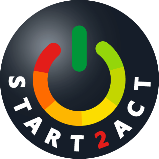 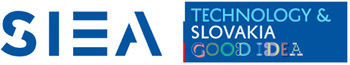 [Názov spoločnosti] sa zaväzuje zlepšiť jej vplyv na životné prostredie znížením produkcie emisií CO2 a ostatných skleníkových plynov. Tento záväzok dosiahneme pomocou proaktívneho riadenia a znižovaním využitia energie vyrobenej z fosílnych zdrojov. Naše krátkodobé ciele sú:Zverejníme výkaz spotreby energií spoločnosti,Znížime spotrebu energie a tým produkciu CO2 v tonách, alebo percentuálne počas y rokov,Znížime spotrebu dodanej energie o x %  počas y rokov,Znížime spotrebu energie v porovnaní s charakteristickou/výpočtovou úrovňou počas y rokov,Dosiahneme cieľ zníženia emisií v našej dohode o zmene klímy,Zrealizujeme pravidelný program energetických auditov, Nastavíme a zverejníme ciele pre zlepšenie výkonnosti, Budeme hlásiť zmeny vo výkonnosti a zlepšení na ročnom základe,Zvýšime povedomie zamestnancov,Vymenujeme zamestnancov, ktorý v oblasti energií pôjdu príkladom,Vyhľadáme konkurenčné ponuky dodávateľov energií,Identifikujeme všetky nákladovo efektívne opatrenia energetickej efektívnosti,Zavedieme systém monitorovania a zameriame sa na opatrenia,Poskytneme pravidelné spravovanie správ o nákladoch a spotrebe energie,Vytvoríme  rozpočet pre investície do energetickej efektívnosti,Určíme energetický efektívny návrh nových budov/postupov a obstaráme energeticky efektívne kotly a technické zariadenia budov.Naše dlhodobé a krátkodobé firemné ciele sú:Zapojíme organizačné zdroje do riadenia energií,Znížime naše náklady na energiu,Investície do energetickej efektívnosti dostanú vysokú priorituZvážime nákladovo-optimálnu životnosť pre všetky investície,Minimalizujeme produkciu emisií CO2,Minimalizujeme dopad na životné prostredie,Kde to bude možné, využijeme energiu z obnoviteľných zdrojov energie,Zavedieme Systém energetického manažérstva ISO 50001,Zavedieme Systém environmentálneho manažmentu ISO 14001.UverejnenieTáto politika je dostupná [vnútorne/externe] a budeme zverejňovať výsledky našich aktivít v oblasti riadenia energií každý rok.PrehľadTáto politika má byť odsúhlasená a aktualizovaná vrcholovým manažmentom na __/ __/ _____v __ročných intervaloch.Podpísaný			Meno			Dátum_________________		__________________			___ / ___ / _______